Woche vom 17.05.-21.05.2021.-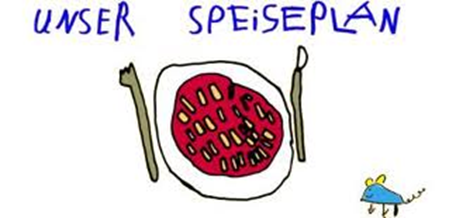 Woche vom 07.06.-11.06.2021Montag: Fischstäbchen, Püree, MöhrenDienstag:Kohlrabi-Buchweizen Auflauf Mittwoch:Vollkornnudeln mit Tofu-BologneseDonnerstag: Pfannekuchen mit ApfelmusFreitag:Bratkartoffeln mit RühreiFrühstück und Mittagessen je 3,00 Euro